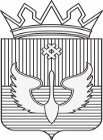 Р А С П О Р Я Ж Е Н И ЕАдминистрации Юсьвинского муниципального округаПермского края16.11.2023                                                                                            № 747-р  Об утверждении плана проведения экспертизыдействующих  муниципальных нормативныхправовых актов Юсьвинского муниципальногоокруга Пермского края на 2024 год   В соответствии с Федеральным законом от 06 октября . № 131-ФЗ «Об общих принципах организации местного самоуправления в Российской Федерации», Законом Пермского края от 11 декабря . № 412-ПК «Об оценке регулирующего воздействия проектов нормативных правовых актов Пермского края, проектов муниципальных нормативных правовых актов и экспертизе нормативных правовых актов Пермского края, муниципальных нормативных правовых актов», постановлением администрации Юсьвинского муниципального округа Пермского края от 30 марта 2022 г. № 171 «Об утверждении Порядка проведения оценки регулирующего воздействия проектов муниципальных нормативных правовых актов   Юсьвинского  муниципального округа Пермского края и Порядка проведения экспертизы муниципальных нормативных правовых актов Юсьвинского муниципального округа Пермского края»:1. Утвердить прилагаемый план проведения экспертизы действующих муниципальных нормативных правовых актов Юсьвинского муниципального округа Пермского края на 2024 год.2. Настоящее распоряжение вступает в силу с даты официального опубликования в газете «Юсьвинские вести» и размещения на официальном сайте муниципального образования Юсьвинский муниципальный округ Пермского края в информационно-телекоммуникационной сети «Интернет».3. Контроль за исполнением настоящего распоряжения возложить на Шидловскую Н.Ю., заместителя главы администрации Юсьвинского муниципального округа Пермского края по экономическому развитию.Глава муниципального округа-глава администрации Юсьвинскогомуниципального округа Пермского края                                       Н.Г. Никулин                                                                                                                                                                             Утвержден                                                                                                                                                                                                                      распоряжением администрации                                                                                                                                                          Юсьвинского муниципального                                                                                                                                                                                                                             округа Пермского края                                                                                                                                                                                                от  16.11.2023 № 747-рПЛАНпроведения экспертизы действующих муниципальных нормативных правовых актов Юсьвинского муниципального округа Пермского краяна 2024 год№ ппНаименование нормативно-правового актаДата начала проведения экспертизыСрок проведения экспертизыСрок проведения публичных консультацийСпособ направления участниками публичных консультаций предложений (замечаний)Контактные данные лица, ответственного за проведение публичных консультаций1.Постановление администрации  Юсьвинского муниципального округа Пермского края  от 29.03.2023 № 187 «О внесении изменений в постановление администрации Юсьвинского муниципального округа Пермского края от 28.03.2023 № 180»01.07.202460 календарных дней30 календарных днейПредложения направляются на адрес эл. почты        uswa08@mail.ru с указанием Ф.И.О., контактных данных заинтересованного лица, обоснованием предложенийФедосеева Валентина Николаевна (зав. сектора муниципальных программ комитета экономического развития администрации Юсьвинского муниципального округа Пермского края) тел.(34246)27889